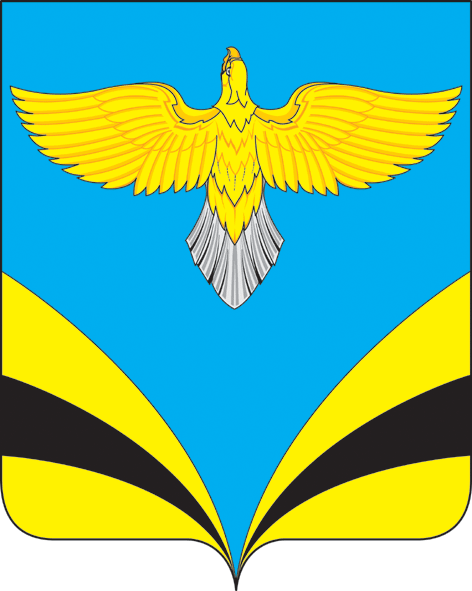          АДМИНИСТРАЦИЯсельского поселения Екатериновкамуниципального района Безенчукский          Самарской области         ПОСТАНОВЛЕНИЕот    30 июля 2020  года  № 69                с. ЕкатериновкаО проведении  публичных слушаний  о возможности внесения изменений в Правила землепользования и застройки сельского поселения Екатериновка муниципального  района Безенчукский Самарской области   в части изменения зон коммунально-складская (с индексом П2), сельскохозяйственных угодий (с индексом Сх1) и отдыха, занятий физической культурой и спортом  (с индексом Р3) на  зону производственную (с индексом П1), касательно земельного участка  расположенного по адресу: Российская Федерация, Самарская область, Безенчукский район, с.Екатериновка, с кадастровым номером 63:12:0402006:296, утвержденные решением Собрания представителей сельского поселения Екатериновка муниципального района Безенчукский Самарской области от 19.12.2013г. № 138/14»           В соответствии с Градостроительным кодексом Российской Федерации, Федеральным законом от 06.10.2003 № 131-ФЗ «Об общих принципах организации местного самоуправления в Российской Федерации», Правилами землепользования и застройки сельского поселения Екатериновка муниципального района Безенчукский Самарской области, утвержденных Решением Собрания представителей сельского поселения Екатериновка муниципального района Безенчукский Самарской области от 19.12.2013г. № 138/14, Уставом сельского поселения Екатериновка муниципального района Безенчукский Самарской области, рассмотрев представленные постоянно действующей комиссией по подготовке и внесении изменений в Правила землепользованию и застройке сельского поселения Екатериновка муниципального района Безенчукский Самарской области проекты о внесении изменений в Правила землепользования и застройки сельского поселения Екатериновка от 23.06.2020 г.ПОСТАНОВЛЯЮ:1. Провести на территории сельского поселения Екатериновка муниципального района Безенчукский Самарской области публичные слушания  по проекту решения Собрания представителей сельского поселения Екатериновка муниципального района Безенчукский Самарской области «О внесении изменений в Правила землепользования и застройки сельского поселения Екатериновка муниципального района Безенчукский Самарской области  в части изменения зон коммунально-складская (с индексом П2), сельскохозяйственных угодий (с индексом Сх1) и отдыха, занятий физической культурой и спортом  (с индексом Р3) на  зону производственную (с индексом П1), касательно земельного участка  расположенного по адресу: Российская Федерация, Самарская область, Безенчукский район, с.Екатериновка, с кадастровым номером 63:12:0402006:296, утвержденные решением Собрания представителей сельского поселения Екатериновка муниципального района Безенчукский Самарской области (далее также  – Проект решения).2. Информационные материалы к Проекту решения включают в себя Проект решения и пояснительную записку к нему.3. Срок проведения публичных слушаний  составляет 35 дней  с  30 июля  2020 года по 02 сентября 2020 года.4. Органом, уполномоченным на организацию и проведение публичных слушаний в соответствии с настоящим постановлением, является Комиссия по подготовке проекта правил землепользования и застройки сельского поселения Екатериновка, Безенчукского района, Самарской области (далее – Комиссия).5. Представление участниками публичных слушаний  предложений и замечаний по Проекту решения, а также их учет осуществляется в соответствии с главой IV Правил.6. Место проведения общественных обсуждений (место проведения экспозиции Проекта решения) в сельском поселении Екатериновка муниципального района Безенчукский Самарской области: 446232, Самарская область, Безенчукский район, с.Екатериновка, ул.Советская, д. 1, кабинет 3 (здание Администрации сельского поселения Екатериновка).7. Датой открытия экспозиции считается дата опубликования Проекта решения и его размещения на официальном сайте Администрации сельского поселения Екатериновка муниципального района Безенчукский Самарской области в сети «Интернет» - http:// www.admekaterin.ru. в порядке, установленном пунктом 1 части 8 статьи 5.1 Градостроительного кодекса Российской Федерации. Экспозиция проводится в срок до даты общественных обсуждений. Посещение экспозиции возможно в рабочие дни с 10.00 до 16.00.8. Собрание участников публичных слушаний   состоится – 04 августа 2020 года в 18.00 по адресу: 446232, Самарская область, Безенчукский район, с.Екатериновка ул. Советская, д.1.9. Комиссии в целях доведения до населения информации о содержании Проекта решения обеспечить организацию выставок, экспозиций демонстрационных материалов в месте проведения публичных слушаний (проведения экспозиции Проекта решения) и в местах проведения собраний участников общественных обсуждений	 по Проекту решения.10. Прием замечаний и предложений от жителей поселения и иных заинтересованных лиц по Проекту решения осуществляется по адресу, указанному в пункте 6 настоящего постановления, в рабочие дни с 10 часов до 16 часов. 11. Замечания и предложения могут быть внесены: 1) в письменной или устной форме в ходе проведения собраний участников публичных слушаний; 2) в письменной форме в адрес организатора публичных слушаний; 3) посредством записи в книге (журнале) учета посетителей экспозиции проекта, подлежащего рассмотрению на публичных слушаний.12. Прием замечаний и предложений от участников публичных слушаний, жителей поселения и иных заинтересованных лиц по Проекту решения осуществляется в срок до 31.07.2020 года.13. Назначить лицом, ответственным за ведение протокола публичных слушаний по Проекту решения,  специалиста Администрации сельского поселения Екатериновка Резепову Л.Б.14. Официальное опубликование настоящего постановления является оповещением о начале публичных слушаний.Настоящее постановление подлежит опубликованию в газете «Вестник сельского поселения Екатериновка» и размещению на официальном сайте в сети «Интернет» - http:// www.admekaterin.ru.15. Комиссии в целях заблаговременного ознакомления жителей поселения и иных заинтересованных лиц с Проектом решения обеспечить:- официальное опубликование Проекта решения в газете «Вестник сельского поселения Екатериновка» 30.07.2020г.;- размещение Проекта решения на официальном сайте Администрации сельского поселения Екатериновка муниципального района Безенчукский Самарской области в информационно-коммуникационной сети «Интернет»: www.admekaterin.ru. 30.07.2020г.;- беспрепятственный доступ к ознакомлению с Проектом решения в здании Администрации сельского поселения (в соответствии с режимом работы Администрации поселения).16. В случае, если настоящее постановление будет опубликовано позднее календарной даты начала общественных обсуждений, указанной в пункте 3 настоящего постановления, то дата начала общественных обсуждений исчисляется со дня официального опубликования настоящего постановления. При этом установленные в настоящем постановлении календарная дата, до которой осуществляется прием замечаний и предложений от участников общественных обсуждений, жителей поселения и иных заинтересованных лиц, а также дата окончания общественных обсуждений переносятся на соответствующее количество дней.Глава  сельского поселения Екатериновка                                                                          А.В. ГайдуковВержаковская О.В., старший инспектор8(846)76 31 459                                                                                                                                                   Приложение                                                         к Постановлению  Администрациисельского поселения Екатериновка                                                        муниципального района Безенчукский                                                                                         Самарской области                                                                    от 30.07.2020г. № 69РОССИЙСКАЯ ФЕДЕРАЦИЯ
САМАРСКАЯ ОБЛАСТЬМУНИЦИПАЛЬНЫЙ РАЙОН БезенчукскийСОБРАНИЕ ПРЕДСТАВИТЕЛЕЙ СЕЛЬСКОГО ПОСЕЛЕНИЯЕкатериновка третьего СОЗЫВАР Е Ш Е Н И Е«____» ______  2020 года                                                                     № ____/___  О внесении изменений в Правила землепользования и застройки сельского поселения Екатериновка муниципального района Безенчукский Самарской области  в части изменения зон коммунально-складская (с индексом П2), сельскохозяйственных угодий (с индексом Сх1) и отдыха, занятий физической культурой и спортом  (с индексом Р3) на  зону производственную (с индексом П1), касательно земельного участка  расположенного по адресу: Российская Федерация, Самарская область, Безенчукский район, с.Екатериновка, с кадастровым номером 63:12:0402006:296, утвержденные решением Собрания представителей сельского поселения Екатериновка муниципального района Безенчукский Самарской области от 19.12.2013г. № 138/14»В соответствии со статьей 33 Градостроительного кодекса Российской Федерации, пунктом 20 части 1 статьи 14 Федерального закона от 6 октября 2003 года № 131-ФЗ «Об общих принципах организации местного самоуправления в Российской Федерации», с учетом заключения о результатах общественных обсуждений по проекту изменений в Правила землепользования и застройки сельского поселения Екатериновка муниципального района Безенчукский Самарской области от 19.12.2013г. № 138/14, Собрание представителей сельского поселения Екатериновка муниципального района Безенчукский Самарской области Р Е Ш И Л О:   1. Внести  изменения в Правила землепользования и застройки сельского поселения Екатериновка муниципального района Безенчукский Самарской области в части изменения зон коммунально-складская (с индексом П2), сельскохозяйственных угодий (с индексом Сх1) и отдыха, занятий физической культурой и спортом  (с индексом Р3) на  зону производственную (с индексом П1), касательно земельного участка  расположенного по адресу: Российская Федерация, Самарская область, Безенчукский район, с.Екатериновка, с кадастровым номером 63:12:0402006:296, утвержденные решением Собрания представителей сельского поселения Екатериновка муниципального района Безенчукский Самарской области от 19.12.2013г. № 138/14 согласно приложению.2. Опубликовать настоящее Решение в газете «Вестник сельского поселения Екатериновка»,  разместить на официальном сайте администрации сельского поселения Екатериновка в сети Интернет (http://www.admekaterin.ru).        3. Настоящее Решение вступает в силу после его   официального опубликования.Глава сельского поселения Екатериновка                                                                               А.В. ГайдуковПредседатель Собрания представителей  сельского поселения Екатериновка                                           А.В. Апарин                                                                                  Приложение                                                                 к Решению Собрания представителейсельского поселения Екатериновка                                                        муниципального района Безенчукский                                                                                         Самарской области                                                                       №___/__от _____2020г.ПРОЕКТПо внесению изменений в Правила землепользования и застройки сельского поселения Екатериновка, утвержденные Решением Собрания Представителей сельского поселения  Екатериновка от 19.12.2013 № 138/14в части изменения зон коммунально-складская (с индексом П2), сельскохозяйственных угодий (с индексом Сх1) и отдыха, занятий физической культурой и спортом  (с индексом Р3) на  зону производственную (с индексом П1), касательно земельного участка, расположенного по адресу: Российская Федерация, Самарская область, Безенчукский район, с. Екатериновка, с кадастровым номером 63:12:0402006:296.Изменить зону П2;Сх1; Р3.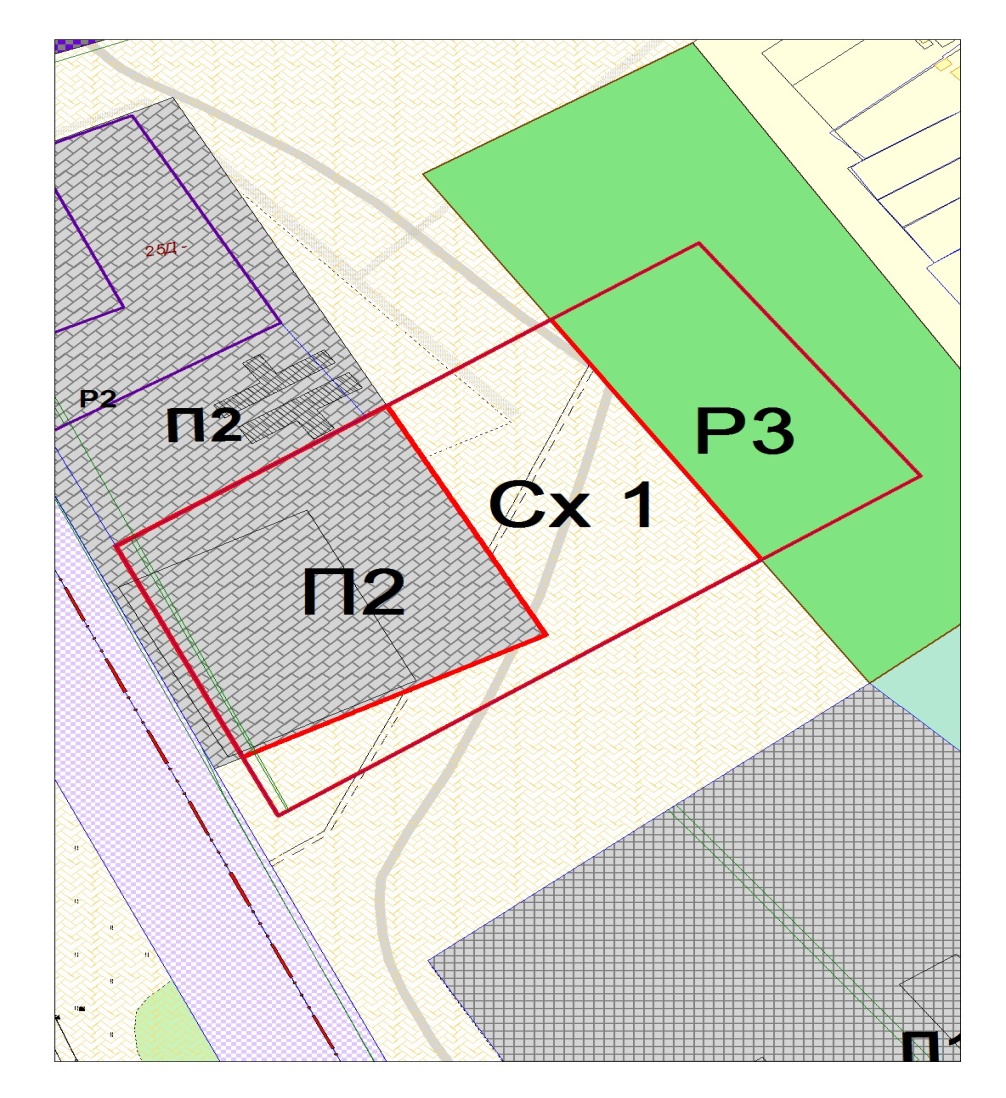 на зону П1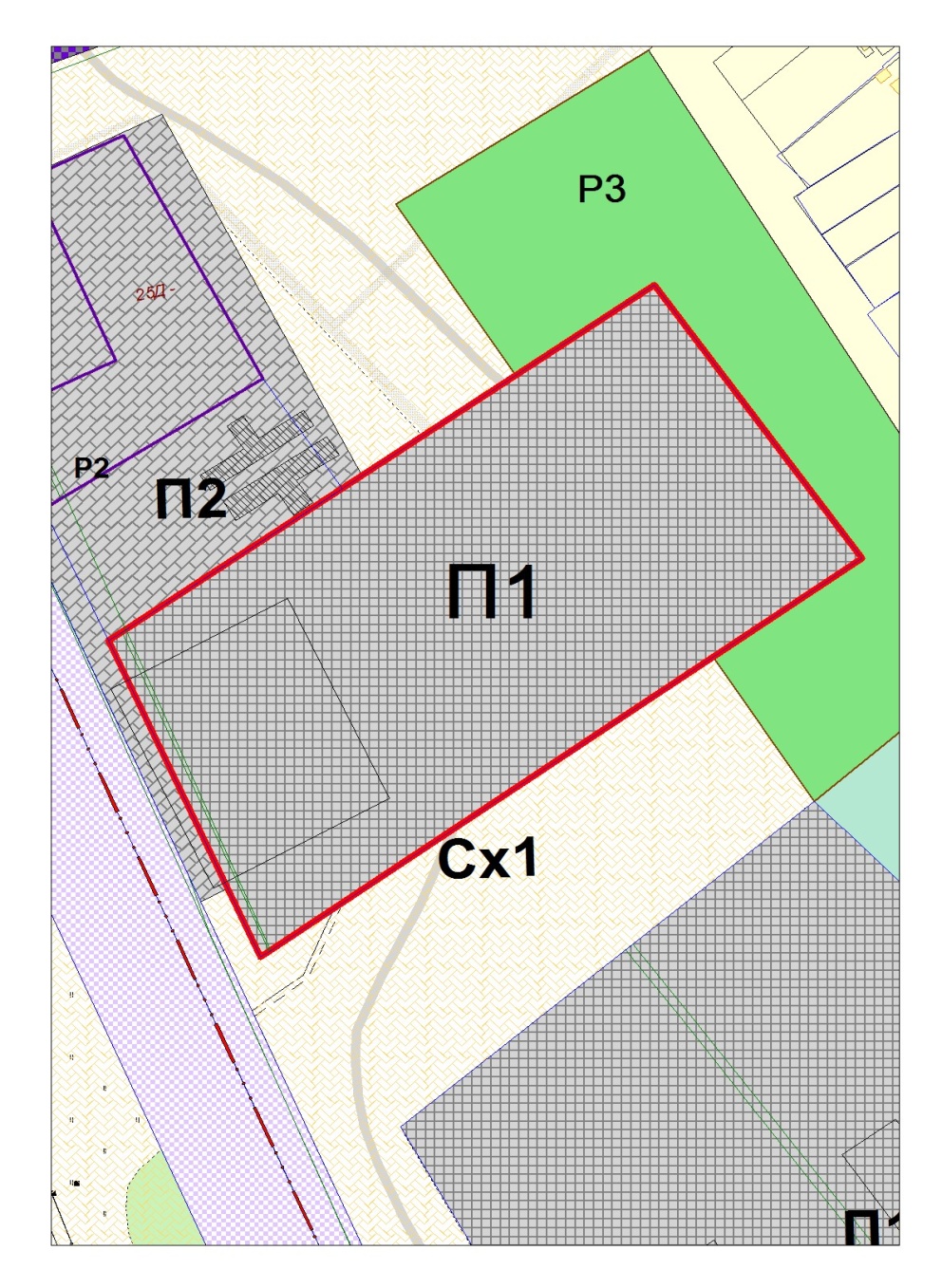 